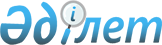 "Мақта талшығына баға белгілеу қағидаларын (әдістемесін) бекіту туралы" Қазақстан Республикасы Үкіметінің 2016 жылғы 29 сәуірдегі № 255 қаулысына өзгерiс енгiзу туралыҚазақстан Республикасы Үкіметінің 2021 жылғы 18 қазандағы № 746 қаулысы
      Қазақстан Республикасының Үкіметi ҚАУЛЫ ЕТЕДІ:
      1. "Мақта талшығына баға белгілеу қағидаларын (әдістемесін) бекіту туралы" Қазақстан Республикасы Үкіметінің 2016 жылғы 29 сәуірдегі № 255 қаулысына мынадай өзгерiс енгiзілсін:
      көрсетілген қаулымен бекітілген Мақта талшығына баға белгілеу қағидаларында (әдістемесінде):
      48-тармақ мынадай редакцияда жазылсын:
      "48. Мақта талшығының мәміле бағасы қазақстандық мақта талшығының нарықтық бағасынан 10 пайыздан артық ауытқымауы тиіс.
      Нарықтық баға мен жол беріледі ауытқу арасындағы айырмашылық мәміле бағасынан төмен немесе оған тең болған ((МБ ≥ НБ – ЖА)) жағдайларда, мәміле бағасына жол берілген деп танылады. Нарықтық баға мен жол берілген ауытқу арасындағы айырма мәміле бағасынан жоғары болған (МБ < НБ – ЖА) жағдайларда, мәміле бағасына жол берілмейді деп танылады, мұнда:
      МБ – сатып алушыға меншік құқығы өткен күндегі мақта талшығының мәміле бағасы;
      НБ – сатып алушыға меншік құқығы өткен күндегі мақта талшығының нарықтық бағасы;
      ЖА – 10 %-ға тең жол берілетін ауытқу.".
      2. Осы қаулы алғашқы ресми жарияланған күнінен кейін күнтізбелік он күн өткен соң қолданысқа енгізіледі.
					© 2012. Қазақстан Республикасы Әділет министрлігінің «Қазақстан Республикасының Заңнама және құқықтық ақпарат институты» ШЖҚ РМК
				
      Қазақстан Республикасының
Премьер-Министрі 

А. Мамин
